CANTINE OCTOBRE 2021  RESTAUTANT SCOLAIRE DE BREGNIER-CORDONVeuillez remettre le tableau à un membre de l'équipe d'animation ou au bureau au plus tard Le lundi 20 sept, Vous pouvez également le déposer dans nos boîtes aux lettres sur la rue de la mairie et vers l'entrée de la crèche ou nous le renvoyer par mail.Pour tout changement de date, vous pouvez appeler au 04.79.42.26.83AU PLUS TARD le jour ouvrable précédant avant 9H30Merci cependant de privilégier la communication par mail: centreloisirs@bregnier-cordon.fr Si votre enfant est absent le jour même, ou si nous sommes prévenus trop tardivement, seule une attestation médicale pourra permettre le remboursement du repas du premier jour d’absence. Il vous appartiendra d’annuler les repas suivants et ce jusqu’au retour de votre enfant.OCTOBRE 2021				Veuillez mettre une croix sur les jours de présence de votre enfant PARTIE A CONSERVERPARTIE A DÉTACHER et à nous retourner avant le lundi 20 septembreOCTOBRE  2021            RESTAURANT SCOLAIRE     Nom :............................................................Prénom :...........................................................................Veuillez mettre une croix sur les jours de présence de votre enfant ACCUEIL PÉRISCOLAIREOCTOBRE 2021CENTRE D'ACCUEIL DE LOISIRS L’ÎLE AUX ENFANTS DE BREGNIER-CORDONVeuillez remettre le tableau à un membre de l'équipe d'animation ou au bureau au plus tard Le lundi 20 sept.Vous pouvez également le déposer dans nos boîtes aux lettres sur la rue de la mairie et vers l'entrée de la crèche ou nous le renvoyer par mail.Pour tout changement de date, vous pouvez appeler au 04.79.42.26.83 Merci cependant de privilégier le mail en cas de modification d'inscription pour le soir même, merci de nous en informer AVANT 12H00.OCTOBRE 2021	Veuillez mettre une croix sur les jours de présence de votre enfant.			matin							soirPARTIE A CONSERVERPARTIE A DÉTACHER et à remettre au centre de loisirs au plus tard le lundi 20 septembreOCTOBRE 2021Veuillez mettre une croix sur les jours de présence de votre enfant.			matin							soirLundiMardiJeudiVendredi///145781112141518192122Vacances automne 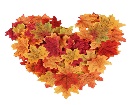 LundiMardiJeudiVendredi///145781112141518192122Vacances automne 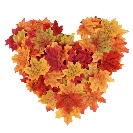 Vacances automne Vacances automne Vacances automne LundiMardiJeudiVendrediLundiMardiJeudiVendredi///1///14578457811121415111214151819212218192122LundiMardiJeudiVendrediLundiMardiJeudiVendredi///1///14578457811121415111214151819212218192122Vacances automne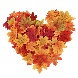 Vacances automneVacances automneVacances automneVacances automneVacances automneVacances automneVacances automneVacances automne